                BIO		        Légume à découvrir	viande de porc	Végétarienne                                 plat régionale			tous nos poissons sont du label MSC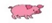 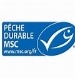 Liste d’allergènesCéréales contenant du gluten et produits à base de ces céréalesCrustacés et produits à base de ces crustacéesŒufs et produits à base d’œufsPoissons et produits à base de poissonsSoja et produits à base de sojaArachides et produits à base d’arachidesLait et produits à base de lait, y compris le lactoseFruits à coques : amandes, noisettes, noix, noix de cajou, noix de pécan, noix du Brésil, pistaches, noix de Macadamia et noix du Queensland et produits à base de ces fruitsCéleri et produits à base de céleriMoutardeGraines de sésame et produits à base de sésameAnhydride sulfureux et sulfites en concentration supérieure à 10 mg/kg ou 10 mg/litreGraines de lupin et produits à base de graines de lupinMollusques et produits à base de mollusquesLes fruits et légumes locaux – À savoir produits en Belgique ou dans les régions limitrophes (Nord de la France…) Et de saison – à savoir en excluant ceux produits sous serres chaufféesFruits : fraise – mirabelle – noisette- noix – poire – pomme – prune – raisinLégumes : Artichaut – aubergine – bette – betterave rouge – brocoli – carotte – céleri branche – céleri-rave – cerfeuil – champignon – chicorée – chou blanc – chou chinois – chou de Bruxelles – chou-fleur – chou frisé – chou-rave – chou rouge – chou vert – concombre – courgette – épinard – fenouil – haricots – maïs – navet – panais – poireau – poivron – pomme de terre – potimarron – potiron – radis – salade – tomate. LUNDIMARDIMERCREDIJEUDIVENDREDI10/09/201811/09/201812/09/201813/09/201814/09/2018Potage asperges (1-7-9)Emincé de pouletCurry (1-7-9)RizJulienne de légumesBiscuit (1-3-8)Potage carotte (1-9)Oiseau sans tête(3-9)Jus de viande (1-9-10)Ps naturePetits pois – oignonsDanette vanille (7)Potage maraicher (1-9)Dès de dindeSce crème aux petits légumesFromage râpéYaourt (7)Potage tomate-potirons (1-7-9)Poisson meunière (1-4)Ps natureEpinards (1-7)Fruit17/09/201818/09/201819/09/201820/09/201821/09/2018Potage champignons (1-7-9)Escalope de porcDemi-glace (1-9)Potée aux légumes (3-7)Biscuit (1-3-8)Potage aux poireaux (1-7-9)Boulette de veau (3-9)Tomates (1-9)Ebly (1)BrocolisYaourt fruit (7)Potage vert pré (1-9)Penne (1-3)Carbonara (1-7)Fromage rapé (7)Flan vanille (7)Potage volaille (1-7-9)Waterzooi de poisson (1-4-7-9)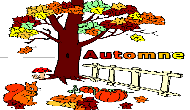 Purée (3-7) Fuit24/09/201825/09/201826/09/201827/09/201828/09/2018Potage St germain (pois) (1-9)Rôti de porcJus de cuisson (1-9)Ps natureChou blanc à la crème (1-7)Biscuit (1-3-8)Potage aux navets (1-7-9)Filet de poulet)Purée (3-7)Haricots niçoise 1(-9)Fruit/Potage tomates (1-9)Planchette de poisson poché (4))Ostendaise (1-2-7-9)Purée (3-7)Endives à la crème (1-7)Mousse chocolat (5-7)